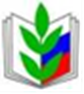  ПРОФСОЮЗ РАБОТНИКОВ НАРОДНОГО ОБРАЗОВАНИЯ И НАУКИ РОССИЙСКОЙ ФЕДЕРАЦИИ(ОБЩЕРОССИЙСКИЙ ПРОФСОЮЗ ОБРАЗОВАНИЯ)СВЕРДЛОВСКАЯ ОБЛАСТНАЯ ОРГАНИЗАЦИЯОРДЖОНИКИДЗЕВСКАЯ РАЙОННАЯ ОРГАНИЗАЦИЯ ПРОФСОЮЗАПРЕЗИДИУМ РАЙОННОГО КОМИТЕТА ПРОФСОЮЗАПОСТАНОВЛЕНИЕ_____________________________________________________________________20 мая 2015 года                             г. Екатеринбург                        № 4О поощрении профактиваза общественную деятельностьпо итогам 2014-2015 учебного годаС целью стимулирования материальной заинтересованности профсоюзного актива в повышении эффективности деятельности первичных профсоюзных организаций, улучшения качества их работы и дисциплиныПрезидиум РК ПрофсоюзаПОСТАНОВЛЯЕТ:1.  Принять Положение « О поощрении профактива, членов Профсоюза, состоящих на профсоюзном учете в Орджоникидзевской районной организации Профсоюза работников народного образования и науки РФ» из средств районной организации по статье «Премирование и материальное поощрение» (далее Положение).2.   Контроль   исполнения   Положения   возложить   на   председателя  РК Профсоюза Даниленко С.Ю.Председатель РК Профсоюза                              С.Ю.ДаниленкоПРИНЯТО:Постановлением  Президиума  протокол №4   от 20.05.2015 г.Положение «О поощрении профактива, членов Профсоюза, состоящих на профсоюзном учете в Орджоникидзевской районной организации Профсоюза работников народного образования и науки РФ»1. Общие положения1.1. Настоящее Положение разработано в соответствии с Федеральным законом «О профессиональных союзах, их правах и гарантиях деятельности», Уставом Профсоюза работников народного образования и науки Российской Федерации (далее – Устав Профсоюза), Положением об Орджоникидзевской районной организации Профсоюза работников народного образования и науки Российской Федерации (далее - Положение) и определяет порядок и размер поощрения членов Профсоюза за активное участие в деятельности Профсоюза.1.2. Настоящее Положение вводится с цельюПовышения активности участия членов профсоюза в профсоюзной работе; стимулирования профсоюзного актива, создания заинтересованности в повышении эффективности деятельности первичной профсоюзной организации, улучшения качества её работы, дисциплины; предоставления работникам, являющимся членами профсоюза, дополнительных социальных гарантий, а также для упорядочения расходования профсоюзных средств, находящихся в распоряжении профкома, усиления ответственности председателей первичных организаций» при оформлении документов на премирование членов профсоюза.1.3. Члены Профсоюза могут отмечаться следующими видами поощрения:объявление благодарности;Профсоюзные награды:награждение благодарственным письмом районного комитета Профсоюза;награждение почетной грамотой районного комитета Профсоюзанаграждение благодарственным листом областной организации Профсоюза работников народного образования и науки РФ.награждение Почетной грамотой  областной организации Профсоюза работников народного образования и науки РФ.Благодарность Исполнительного комитета Федерации Независимых Профсоюзов России; Почетная грамота Федерации Независимых Профсоюзов России; нагрудный знак ФНПР «За активную работу в профсоюзах»Почетная грамота Федерации профсоюзов Свердловской области; Почетный диплом; Книга Почета.Виды наград Центрального комитета Профсоюза: Премия имени В.М.Яковлева; Знак Профсоюза «За активную работу»; Знак Профсоюза «За социальное партнерство»; Почетная грамота; Благодарность.Награды Свердловской области: -Почетная грамота, почетный диплом, Благодарственное письмо губернатора Свердловской области;-Почетная грамота, почетный диплом, Благодарственное письмо Правительства Свердловской области;-Почетная грамота Законодательного Собрания Свердловской области.Отраслевые награды: Почетная грамота Министерства общего и профессионального образования Свердловской области, Почетная грамота Министерства образования и науки Российской Федерации за значительные успехи в организации работы по защите социальных прав работников образования Свердловской области и многолетний плодотворный труд работника профсоюзной организацииПремирование;Награждение ценным подарком;По решению президиума Орджоникидзевской  районной организации работников народного образования и науки Российской Федерации может производиться поощрение члена Профсоюза несколькими видами поощрения (например, награждение Почетной грамотой и денежное поощрение).1.4. Источником для выплаты денежного поощрения являются членскиепрофсоюзные взносы членов Профсоюза.1.5. Установление размера денежного поощрения и его корректировка илинаграждение ценным подарком производится Президиумом районной организации Профсоюза работников народного образования и науки РФ, в пределах  суммы средств по статье «Премирование и материальное поощрение профактива», согласно смете, утвержденной на Пленуме РК.1.6. Право на премирование имеют члены профактива, состоящие на учёте в профсоюзной организации не менее года. По решению президиума рассматриваются члены профактива, проработавшие менее года, но имеющие значительные результаты и увеличение процента охвата профсоюзным членством.1.7. Премирование членов Президиума, внештатных технических, правовых инспекторов профсоюза производится не чаще 1 раза в квартал, председателей и членов первичных профсоюзных организаций не чаще 2 раз в год на основании выписки из решения профкома.1.8. Положение устанавливает поощрение (премирование) отличившихся членов РО Профсоюза по  истечении очередного года работы. 2. Основания для поощрения2.1. Основными показателями премирования являются:- полное, своевременное выполнение председателем возложенных на него обязанностей в соответствии с должностной инструкцией председателя первичной профсоюзной организации, положением первичной профсоюзной организации;- осуществление мероприятий, направленных на защиту социально – трудовых прав и профессиональных интересов членов профсоюза (работа по заключению коллективных договоров, соглашение по ОТ);- охват профсоюзным членством;-охрана труда и здоровья работников;-социальное партнерство;- активное участие и организация районных, культурно-массовых, спортивно-оздоровительных мероприятий для членов профсоюза;- высокая исполнительская дисциплина (своевременное предоставление отчётов, информаций и т.д.);- состояние профсоюзной документации и др.2.2. Премия выделяется члену Профсоюза с учётом стажа профсоюзной работы в следующих случаях ( с учетом имеющихся средств в первичной организации) : - единовременное материальное поощрение по итогам разовых поручений и за высокое качество их выполнения ;- за  многолетний стаж работы в сфере образования и членства в Профсоюзе (20, 25,30, 35, 40, 45, 50, 55 лет); - в связи с юбилеем: 50-летие (для женщин и мужчин); 55-летие (для женщин); 60-летие (для мужчин); - в  связи  с  юбилеем  организации  (10,20,25,30,35 лет и далее) награждается  премией  первичная профсоюзная организация  в  зависимости  от  количества  членов Профсоюза (% членства не ниже областного показателя)  в первичной профсоюзной организации – от  1000 руб. - единовременная поощрительная выплата к Почетной грамоте районного  комитета Профсоюза  - 200 рублей РК;3. Порядок поощрения3.1. Решение о поощрении:- отличившихся членов Профсоюза принимается президиумом РК Профсоюза  на основании мотивированного представления  председателя районной Профсоюзной организации, -о поощрении председателя ППО на основании критериев эффективности первичной профсоюзной организации. 3.2. Решение о поощрении члена Профсоюза вносится в протокол заседанияПрезидиума РК Профсоюза, устанавливается вид поощрения и размер денежного поощрения (если принято решение о денежном поощрении).3.3. Объявление благодарности, вручение благодарственных писем, награждение грамотами, Почетными грамотами осуществляется на расширенном заседании  совещании председателей ПК, Пленума РК, Конференции работников народного образования и науки Российской Федерации или профсоюзной конференции.3.4. Денежное поощрение (в случае положительного  решения Президиума  выплачивается конкретному лицу по расходному кассовому ордеру согласно порядку ведения кассовых операций в организации Профсоюза.3.5. Выплата премий осуществляется за счёт средств соответствующих первичных организаций, в соответствии с постановлением президиума РК Профсоюза.3.6.   Поощрение (премирование) председателей первичных профсоюзных организаций по истечении очередного года работы производится на основании критериев эффективности их деятельности в течение года, осуществляется при наличии средств из средств РК Профсоюза. 4. Условия снижения размера премии или отказа от ее назначения4.1. Премия не выплачивается в случае:-несвоевременной сдачи отчетности как статистической, так и финансовой;-снижения численности членов профсоюза по причине:а) выхода из Профсоюза по личному желанию;б) не вовлечения новых работников в члены Профсоюза (процент охвата профсоюзным членством   более 50%);5. Заключительные положения5.1. Премии,    предусмотренные   настоящим   Положением,  не учитываются в составе  средней  заработной платы  для  исчисления  пенсий,  отпусков, пособий по временной нетрудоспособности и т.д., т.к. выплачиваются из членских  взносов Профсоюза;5.2. Контроль за использованием средств, направляемых на премирование, и порядком их расходования осуществляется вышестоящими органами Профсоюза и контрольно-ревизионными комиссией  соответствующих профсоюзных организаций.5.3. Настоящее Положение действует до его отмены,  изменения или  замены, рассмотрено и утверждено на Президиуме районной организации Профсоюза и все  председатели ППО  ознакомлены под роспись. ПРОФСОЮЗ РАБОТНИКОВ НАРОДНОГО ОБРАЗОВАНИЯ И НАУКИ РОССИЙСКОЙ ФЕДЕРАЦИИ(ОБЩЕРОССИЙСКИЙ ПРОФСОЮЗ ОБРАЗОВАНИЯ)СВЕРДЛОВСКАЯ ОБЛАСТНАЯ ОРГАНИЗАЦИЯОРДЖОНИКИДЗЕВСКАЯ РАЙОННАЯ ОРГАНИЗАЦИЯ ПРОФСОЮЗАПРЕЗИДИУМ РАЙОННОГО КОМИТЕТА ПРОФСОЮЗАПОСТАНОВЛЕНИЕ______________________________________________________________________20 мая 2015 года                             г. Екатеринбург                         № 4О благодарственном письмеОрджоникидзевской районной Организации Профсоюза Работников народного образования и науки РФС целью  поощрения  членов Профсоюза, заинтересованности профсоюзного актива в повышении эффективности деятельности первичных профсоюзных организаций, улучшения качества их работы и дисциплины Президиум РК ПрофсоюзаПОСТАНОВЛЯЕТ:1.  Принять Положение « О благодарственном письме  Орджоникидзевской районной организации Профсоюза работников народного образования и науки РФ» (далее Положение).2.   Контроль   исполнения   Положения   возложить   на   председателя  РК Профсоюза Даниленко С.Ю.Председатель РК Профсоюза                              С.Ю.ДаниленкоПРИНЯТО:Постановлением  Президиума  протокол №4   от 20.05.2015 г.ПОЛОЖЕНИЕО Благодарственном письме Орджоникидзевской  районной организацииПрофсоюза работников народного образования и науки РФI.Общие положения1.1. Благодарственное письмо Орджоникидзевской районной организаций Профсоюза работников народного образования и науки РФ (далее РК Профсоюза) является видом поощрения за существенный индивидуальный (коллективный) вклад в реализацию уставных задач Профсоюза, активное участие в защите трудовых, социально-экономических прав и интересов работников образования, а также в связи с юбилейными и знаменательными датами.1.2. Благодарственным письмом награждаются:- члены Профсоюза, члены выборных профсоюзных органов;- коллективы      образовательных      организаций,      профсоюзные организации, победители районных смотров, конкурсов, соревнований;-представители работодателей, органов исполнительной и законодательной власти, способствующих решению уставных задач Профсоюза, развитию образования и внесших значительный вклад в развитие социального партнерства.II.Порядок награждения2.1. Решение о награждении Благодарственным письмом РК Профсоюза принимается президиумом райкома Профсоюза по представлению  первичных  организаций Профсоюза. В представлении соответствующего профсоюзного органа о награждении Благодарственным письмом отражается в связи, с чем и за какие заслуги производится поощрение.Для коллективов и профсоюзных организаций указывается их полное название. Для награждения отдельных лиц - фамилия, имя, отчество полностью, должность, место работы, общественное поручение в профсоюзной организации. Если награждение связано с юбилеем, то указывается его дата. 	2.2. Материалы по награждению представляются в райком  профсоюза не позднее, чем за 15 дней до знаменательных или юбилейных дат.2.3. Благодарственное письмо подписывается председателем  организации Профсоюза.2.4. Вручение Благодарственного письма производится в торжественной обстановке.2.5. Решение об отклонении ходатайства (представления) принимается президиумом районной организации Профсоюза после рассмотрения всех фактов и обстоятельств, о принятом решении уведомляется выборный профсоюзный орган, направивший ходатайство.Председатель районной организации Профсоюза             С.Ю.Даниленко  ПРОФСОЮЗ РАБОТНИКОВ НАРОДНОГО ОБРАЗОВАНИЯ И НАУКИ РОССИЙСКОЙ ФЕДЕРАЦИИ(ОБЩЕРОССИЙСКИЙ ПРОФСОЮЗ ОБРАЗОВАНИЯ)СВЕРДЛОВСКАЯ ОБЛАСТНАЯ ОРГАНИЗАЦИЯОРДЖОНИКИДЗЕВСКАЯ РАЙОННАЯ ОРГАНИЗАЦИЯ ПРОФСОЮЗАПРЕЗИДИУМ РАЙОННОГО КОМИТЕТА ПРОФСОЮЗАПОСТАНОВЛЕНИЕ______________________________________________________________________20 мая 2015 года                             г. Екатеринбург                         № 4О Почетной грамотеОрджоникидзевской районной Организации Профсоюза работников народного образования и науки РФС целью  поощрения  членов профсоюза, заинтересованности профсоюзного актива в повышении эффективности деятельности первичных профсоюзных организаций, улучшения качества их работы и дисциплины Президиум РК ПрофсоюзаПОСТАНОВЛЯЕТ:1.  Принять Положение « О Почетной грамоте  Орджоникидзевской районной организации Профсоюза работников народного образования и науки РФ» (далее Положение).2.   Контроль   исполнения   Положения   возложить   на   председателя РК Профсоюза Даниленко С.Ю.Председатель РК Профсоюза                              С.Ю.ДаниленкоПРИНЯТО:Постановлением  Президиума  протокол №4   от 20.05.2015 г.ПОЛОЖЕНИЕО Почетной грамоте Орджоникидзевской  районной организацииПрофсоюза работников народного образования и науки РФI.Общие положения1.1.Почетной грамотой Орджоникидзевской   районной организации  Профсоюза работников народного образования и науки РФ (далее РК Профосоюза) награждаются:-    члены Профсоюза, профсоюзные работники, члены выборных
профсоюзных органов за значительный вклад в реализацию уставных задач
Профсоюза, активное участие в защите трудовых, социально-экономических
прав и интересов работников образования, а также в связи с юбилейными и
знаменательными датами;         -  коллективы образовательных организаций, профсоюзные организации, победители районных смотров, конкурсов, соревнований, организуемых и проводимых райкомом Профсоюза;-   представители работодателей, способствующих решению уставных
задач Профсоюза, развитию образования и внесших значительный вклад в
развитие социального партнерства.II.Порядок награждения2.1. Награждение Почетной грамотой производится президиумом районной организации Профсоюза по представлению первичных организаций Профсоюза.Почетными грамотами награждаются лица, имеющие профсоюзный стаж и стаж работы в отрасли не менее 1 года.Члены Профсоюза, награжденные Почетной грамотой, могут представляться повторно не ранее, чем через 3 года после предыдущего награждения.2.2. При обращении по вопросам награждения Почетной грамотой   члена Профсоюза или представителя работодателя в районную
организацию Профсоюза направляется представление к награждению
установленного образца (приложение), заверенное подписью председателя и
печатью выборного профоргана;2.3. Документы  о  награждении  на каждое  лицо  оформляются индивидуально.2.4. Материалы по награждению представляются в районную организацию Профсоюза не позднее, чем за 15 дней до знаменательных и (или) юбилейных дат.2.5. Почетная грамота подписывается председателем районной организации Профсоюза.2.6. Награждение Почетной грамотой возможно с вручением денежного вознаграждения, размер которого устанавливается президиумом районной организации Профсоюза согласно смете  расходов денежных средств РК Профсоюза.2.7. Вручение Почетной грамоты производится в торжественной обстановке.2.8. Решение об отклонении ходатайства (представления) принимается президиумом районной организации Профсоюза после рассмотрения всех фактов и обстоятельств, о принятом решении уведомляется выборный профсоюзный орган, направивший ходатайство.2.9. Материалы, поступившие с неполным комплектом документов, нарушением установленных требований или сроков представления, возвращаются на переоформление.Председатель  районной организации Профсоюза                            С.Ю.ДаниленкоПриложениеПредставление к награждению__________________________________________________________________________________________________________________________________________________________(форма поощрения, награждения) 1. Фамилия, имя, отчество _____________________________________________________________________________2. Должность, место работы, стаж работы по занимаемой должности __________________________________________________________________________________________________________________________________________________________ 3. Год, месяц и день рождения _____________________________________________________________________________ 4. Образование _____________________________________________________________________________ 5. Сколько лет и какую работу выполняет в профсоюзной организации или профоргане __________________________________________________________________________________________________________________________________________________________ 6. Какими видами поощрения отмечался по линии Профсоюза __________________________________________________________________________________________________________________________________________________________ 7. Краткая характеристика и заслуги, за которые представляется к награждению ________________________________________________________________________________________________________________________________________________________________________________________________________________________________________________________________________________________________Кандидатура ___________________________ рекомендована Президиумом (профкомом) _______________________________________________ районной, первичной организации Профсоюза работников народного образования и науки РФПротокол № ____ от _______________201_г.